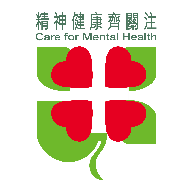         2020精神健康月RE:Mind‧回應心靈推廣精神健康幕後功臣創意大賽背景：「精神健康月」是一項全港性的精神健康公眾教育活動，由勞工及福利局聯同多個政府部門、公共機構和非政府組織聯合舉辦。活動旨在透過不同形式的公眾教育及推廣活動，向市民宣揚精神健康的重要性，並加深大眾對精神病患者和康復者的認識及接納。「2020精神健康月」以「RE:Mind‧回應心靈」為主題，意思是讓自己停下來，回應和照顧自己身心及情緒的需要，同時關顧其他人的身心需要。比賽目的：鼓勵大眾發揮創意，為推廣精神健康提供意念。得獎作品會被製作成30至45秒的短片，以宣傳「2020精神健康月」。比賽內容：提供以「RE:Mind‧回應心靈」為題，推動大眾關注精神健康的創意意念。作品可以5分鐘簡報(PowerPoint)或3分鐘短片表達。短片格式須為HD、MOV或MP4，拍攝器材及後期製作所需工序不設限制。參賽者/團體須註明作品的主要宣傳對象(例如長者、婦女或青年等)。遞交作品：將簡報或短片上載至YouTube或Google Drive，再將有關網址，連同已填妥的參賽表格(以相片或PDF格式)電郵至mhm2020@fuhong.org。截止報名日期：2020年10月9日(星期五)獎項：設冠、亞、季軍各1名、優異獎兩名及最快遞交作品獎10名。評審準則：「精神健康月」地區推廣工作小組會作初步遴選，並由精神科醫生王明爍醫生選出得獎作品。評審準則包括：配合大會主題、具創意、切合特定宣傳對象，以及落實意念的可行性。結果公布：2020年10月底或之前參賽守則：每名參賽者只可遞交一份作品。參賽作品如有延誤或轉遞錯誤，主辦機構概不承擔任何責任。參賽作品必須為參賽者/團體原創，且未曾公開發表。如作品牽涉抄襲行為或已提交過其他比賽，參賽者/團體會被取消參賽資格。若因作品的知識產權而引起任何問題及索償，須由有關參賽者/團體負責，主辦機構概不承擔任何責任。參賽作品不得侵犯任何第三者的任何權利。參賽作品不可包含暴力、色情、不良用語、令人不安、帶惡意歧視或具商業社質等內容。參賽作品的版權屬參賽者/團體所有。惟參賽者/團體一經報名參賽，則自動授權予主辦機構免費使用、發布及播放其作品的部分或全部，包括但不限於內容、聲音和影像而毋須另行通知參賽者/團體。播放媒體和地域亦不受限制。主辦機構毋須給予參賽者/團體任何版權費或報酬，或負上任何版權責任。如參賽者/團體違反任何參賽守則或法律，或遞交任何不恰當/不符合比賽主題或規格的作品，主辦機構有權取消其參賽資格。主辨機構有權隨時更改參賽守則而毋需預先公布或主動通知參賽者/團體。有關更改請留意「精神健康月」Facebook專頁。主辦機構擁有一切與「推廣精神健康幕後功臣創意大賽」相關事項的最終決定權，參賽者/團體不得異議。個人資料(私隱)收集聲明參賽者提供的個人資料只供主辦機構處理報名參賽之用。參賽者遞交參賽表格即表示准許主辧機構存檔及於是次活動使用其個人資料。根據《個人資料(私隱)條例》第18、22及附表1的第6原則，參賽者有權要求查閱及更正參賽表格內所有提供的個人資料。查詢：陳先生(扶康會) 電話：2214 2545	電郵：mhm2020@fuhong.org 2020精神健康月RE:Mind‧回應心靈推廣精神健康幕後功臣創意大賽參賽表格重要提示請列印參賽表格並於下方簽署。未有簽署的參賽表格將不獲處理。請將參賽簡報或短片上載至YouTube或Google Drive，再將有關網址連同已填妥的參賽表格(以相片或PDF格式)於2020年10月9日或之前電郵至mhm2020@fuhong.org。獎項獎品冠軍 (1名)港幣 $2,000 禮券亞軍 (1名)港幣 $1,500 禮券季軍 (1名)港幣 $1,000 禮券優異獎 (2名)港幣 $500 禮券最快遞交作品獎 (10名)港幣 $100 禮券參賽者資料參賽者資料參賽者資料參賽者資料參賽者資料成員(1)姓名: _________________(中文) 成員(1)姓名: _________________(中文) 成員(1)姓名: _________________(中文) ___________________________ (英文)___________________________ (英文)性別: 男 女性別: 男 女性別: 男 女性別: 男 女聯絡電話: _________________電郵地址: ____________________________________電郵地址: ____________________________________電郵地址: ____________________________________電郵地址: ____________________________________電郵地址: ____________________________________參加組別: 個人組 團體組參加組別: 個人組 團體組參加組別: 個人組 團體組參加組別: 個人組 團體組參加組別: 個人組 團體組作品名稱: 作品名稱: 作品名稱: 作品名稱: 作品名稱: 主要宣傳對象(例如：學生、婦女或長者): __________________主要宣傳對象(例如：學生、婦女或長者): __________________主要宣傳對象(例如：學生、婦女或長者): __________________主要宣傳對象(例如：學生、婦女或長者): __________________主要宣傳對象(例如：學生、婦女或長者): __________________作品網址: 作品網址: 作品網址: 作品網址: 作品網址: 上載日期: 上載日期: 上載日期: 上載日期: 上載日期: 作品內容簡介(50字): 作品內容簡介(50字): 作品內容簡介(50字): 作品內容簡介(50字): 作品內容簡介(50字): 參賽團隊可由二至四人組成。如以團隊參賽，請填寫其他成員資料: 參賽團隊可由二至四人組成。如以團隊參賽，請填寫其他成員資料: 參賽團隊可由二至四人組成。如以團隊參賽，請填寫其他成員資料: 參賽團隊可由二至四人組成。如以團隊參賽，請填寫其他成員資料: 參賽團隊可由二至四人組成。如以團隊參賽，請填寫其他成員資料: 成員(2)姓名: _________________ (中文)成員(2)姓名: _________________ (中文)____________________________ (英文)____________________________ (英文)____________________________ (英文)性別: 男 女性別: 男 女性別: 男 女聯絡電話: _________________電郵地址: ____________________________________電郵地址: ____________________________________電郵地址: ____________________________________電郵地址: ____________________________________電郵地址: ____________________________________成員(3)姓名: _________________ (中文)成員(3)姓名: _________________ (中文)____________________________ (英文)____________________________ (英文)____________________________ (英文)性別: 男 女性別: 男 女性別: 男 女聯絡電話: _________________電郵地址: ____________________________________電郵地址: ____________________________________電郵地址: ____________________________________電郵地址: ____________________________________電郵地址: ____________________________________成員(4)姓名: _________________ (中文)成員(4)姓名: _________________ (中文)____________________________ (英文)____________________________ (英文)____________________________ (英文)性別: 男 女性別: 男 女性別: 男 女聯絡電話: _________________電郵地址: ____________________________________電郵地址: ____________________________________電郵地址: ____________________________________電郵地址: ____________________________________電郵地址: ____________________________________聲明本人/及團隊成員已清楚填寫此參賽表格及核對資料正確無誤。本人/及團隊成員確認清楚明白，並同意接受及遵守有關參賽守則及個人資料(私隱)收集聲明。本人/及團隊成員確認此參賽作品沒有任何知識產權爭議。本人/及團隊成員明白主辦機構擁有一切與「推廣精神健康幕後功臣創意大賽」相關事項的最終決定權。參賽成員(1)簽署: __________________日期: __________________（如適用）參賽成員(2)簽署: __________________日期: __________________參賽成員(3)簽署: __________________日期: __________________參賽成員(4)簽署: __________________日期: __________________